Name : ……………………………    Class : ………………    worksheet : ( 6 )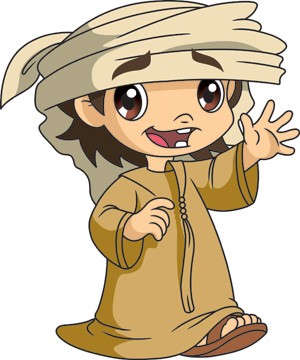 1 ) Color :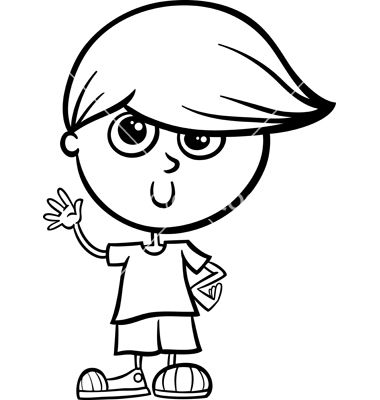  Raise your hand How is your result ?How is your result ?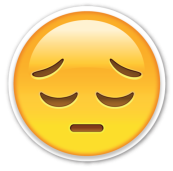 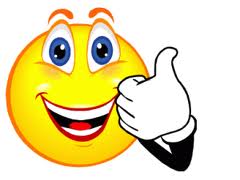 